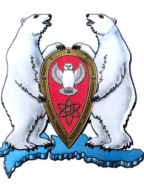 АДМИНИСТРАЦИЯ  МУНИЦИПАЛЬНОГО ОБРАЗОВАНИЯГОРОДСКОЙ ОКРУГ  "НОВАЯ ЗЕМЛЯ"ПОСТАНОВЛЕНИЕ« 23 » января 2014г.  № 02г. Архангельск-55О внесении изменений в Положение «О порядке комплектования групп муниципального бюджетного дошкольного образовательного учреждения Детский сад «Умка»	В соответствии с Федеральным законом от 29.12.2012 № 273-ФЗ «Об образовании в Российской Федерации», Приказом Министерства образования и науки Российской Федерации от 30.08.2013 №1014 «Об утверждении Порядка организации и осуществления образовательной деятельности по основным общеобразовательным программам - образовательным программам дошкольного образования», принимая во внимание экспертное заключение Правового департамента Администрации Архангельской области от 11.11.2013 3 09-02/1139, п о с т а н о в л я ю:	1. Внести следующие изменения и дополнения в Положение «О порядке комплектования групп муниципального бюджетного дошкольного образовательного учреждения Детский сад «Умка», утвержденное постановлением администрации МО ГО «Новая Земля» от 06 июля 2012 № 14, а именно:	1.1. В раздел 1 «Общие положения» статью 1.1. изложить в следующей редакции:«1.1. Настоящее Положение разработано в соответствии с Федеральным законом от 06.10.2003 №131-ФЗ «Об общих принципах организации местного самоуправления в Российской Федерации», Федеральным законом от 29.12.2012 3273-ФЗ «Об образовании в Российской Федерации», Приказом Министерства образования и науки Российской Федерации от 30.08.2013 №1014 «Об утверждении Порядка организации и осуществления образовательной деятельности по основным общеобразовательным программам – образовательным программам дошкольного образования».	1.2. В разделе 3 «Организация комплектования»:в пункте 3.4.:слова «реестром очередников» заменить словами «очередностью, установленной «Книгой учета будущих воспитанников»;в пункте 3.5.:в дефисе втором слова «прокурорских работников» заменить словами «прокуроров»;дефис четвертый «сотрудников органов по контролю за оборотом наркотических средств и психотропных веществ» исключить;дополнить дефисом девятым следующего содержания: «- иных категорий граждан, право которым на внеочередное предоставление мест в дошкольных образовательных учреждениях установлено в федеральном законодательстве и законодательстве Архангельской области»;в пункте 3.6.:дефис пятый «из неполных семей, находящихся в трудной жизненной ситуации, в том числе дети одиноких родителей из числа работающих, учащихся или студентов очной формы обучения» исключить;дефис шестой «оставшихся без попечения родителей и находящихся под опекой, при наличии подтверждающих документов» исключить;дефис седьмой «Работников муниципальных образовательных учреждений» исключить;пункт 3.6. дополнить дефисом восьмым следующего содержания: «- иных категорий граждан, право которым на первоочередное предоставление мест в дошкольных образовательных учреждениях установлено в федеральном законодательстве и законодательстве  Архангельской области»;в абзаце 2 пункта 3.6.:слова «регистрируются по журналу учета очередности» заменить словами «регистрируются в «Книге учета будущих воспитанников».пункт 3.7. исключить.	1.3. В разделе 5 «Права и обязанности родителей» пункт 5.2. исключить.	2. Настоящее постановление опубликовать в газете «Новоземельские вести» и на официальном сайте муниципального образования городской округ «Новая Земля». 	3. Копию настоящего постановления направить в Правовой департамент Администрации Губернатора Архангельской области и Правительства Архангельской области.	4. Контроль за исполнением настоящего постановления оставляю за собой.И.о. главы муниципального образования                                                      А.И. Минаев